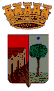 CITTÀ di TRICASEProvincia di LecceASSESSORATO ALLE POLITICHE SOCIALIDomanda di iscrizione al Servizio di Trasporto Scolastico A. S. 2018/2019 – Scuola dell’Infanzia__l__ sottoscritt__  _______________________________________________________________nat_  a ___________________________________ (Prov.____) il _________________ residente in Tricase alla Via/Piazza _____________________________________  n. _______Tel. __________________   Cell. ________________________C. F. CHIEDEper  _l_  propri_  figli_ _______________________________________________________ nat_ a _______________________ il ______________ - iscritt_  alla Scuola del’Infanzia Statale di: Via Montessori     Via S. Pertini - possa usufruire del  Servizio di Trasporto Scolastico.       Si  impegna ad essere presente  alla fermata dello scuolabus all’ora prevista di ritorno da scuola o di delegare le seguenti  persone_____________________________________________                                                                                                                         (Genitori o parenti specificare i nomi) N.B.                                                        	E’ fatto obbligo ai genitori (o a chi ne fa le veci) di comunicare PER ISCRITTO   all’Ufficio Servizi Sociali  alla fruizione del servizio. Diversamente dovrà essere obbligatoriamente corrisposto il costo del Servizio.Il sottoscritto dichiara, ai sensi del D.Lgs. n.196/2003, (codice in materia di protezione dei dati personali),  di prestare il proprio consenso al trattamento, da parte del Comune, di Tricase, dei dati personali da utilizzare in relazione al servizio richiesto con la presente domanda.Il  genitore (o chi esercita la patria potestà) che non intenda recarsi di persona alla fermata, ed incarichi una persona di sua fiducia  a riprendere suo figlio/a, se ne assume interamente la responsabilità, sollevando l’accompagnatore e l’Amministrazione da qualsiasi  responsabilità sul riconoscimento o sull’affidabilità della persona delegata. Tricase li,                                                     _______________________________			Nel caso che il bambino/a debba essere accompagnato/a ad un recapito diverso dalla residenza indicare il nuovo indirizzo                                 Via ___________________________________________. n° ________Qualora il genitore e/o la persona da lui delegata non siano presenti alla fermata, il bambino/a sarà accompagnato/a dall’ autista, alla fine del normale giro, al Comando della Polizia Municipale sito in Via L. da Vinci, da dove verranno avvisati i genitori per riprendere il/la proprio/a figlio/a.